«ВЕСТНИК КОМСОМОЛЬСКОГО СЕЛЬСКОГО ПОСЕЛЕНИЯ»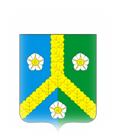      ЧАВАШ РЕСПУБЛИКИ                                                  ЧУВАШСКАЯ РЕСПУБЛИКАКОМСОМОЛЬСКИ РАЙОНЕ                                               КОМСОМОЛЬСКИЙ РАЙОН                                                             КОМСОМОЛЬСКИ  ЯЛ                                                              АДМИНИСТРАЦИЯТАРАХЕН АДМИНИСТРАЦИЙЕ                                         КОМСОМОЛЬСКОГО                                                                                                                                                                                                                                              СЕЛЬСКОГО ПОСЕЛЕНИЯ              ЙЫШАНУ                                                                        ПОСТАНОВЛЕНИЕ            16.11.2022  № 92                                                                    16.11.2022  № 92         Комсомольски яле                                                                     с. Комсомольское  В соответствии с Федеральным законом от 06.10.2003 № 131-ФЗ «Об общих принципах организации местного самоуправления в Российской Федерации», Федеральным законом от 07.12.2011  № 416-ФЗ «О водоснабжении и водоотведении», постановлением Правительства Российской Федерации от 29.07.2013 № 644 «Об утверждении Правил холодного водоснабжения и водоотведения и о внесении изменений в некоторые акты Правительства Российской Федерации», постановлением правительства Российской Федерации от 22.05.2020 № 728 «Об утверждении Правил осуществления контроля состава и свойств сточных вод» администрация Комсомольского сельского поселения комсомольского района Чувашской Республики п о с т а н о в л я е т:Утвердить нормативы состава сточных вод для объектов абонентов централизованной системы водоотведения Комсомольского сельского поселения Комсомольского района Чувашской Республики, согласно приложению.Опубликовать настоящее постановление на официальном сайте Комсомольского сельского поселения Комсомольского района Чувашской Республики в информационно-телекоммуникационной сети «Интернет».Настоящее постановление вступает в силу со дня его официального опубликования. Контроль за исполнением настоящего постановления оставляю за собой.Глава Комсомольскогосельского поселения                                                                  М.А. ИлларионоваПриложениек постановлению администрации Комсомольского сельского поселения от 16.11.2022 года № 92Нормативы составасточных вод для объектов абонентов централизованной системы водоотведения Комсомольского сельского поселения комсомольского района Чувашской РеспубликиИ Н Ф О Р М А Ц И О Н Н Ы Й   Б Ю Л Л Е Т Е Н Ь№ 22 от 16.11.2022  годИздание администрации Комсомольскогосельского поселенияОб утверждении норматива состава сточных вод для объектов абонентов централизованной системы водоотведения Комсомольского сельского поселения Комсомольского района Чувашской Республики№ п/пНаименование загрязняющего веществаНорматив по составу, мг/дм1Взвешенные вещества3002БПК полное3003ХПК5004Минерализация воды (сухой остаток)7955Сульфат-анион (Сульфаты)1816Хлорид-анион (Хлориды)111,77Нефтепродукты (нефть)0,2248Фенол, гидроксибенол0,0679Железо2,010Медь0,02811Цинк0,0712Хром трехвалентный0,1013Аммоний-ион2514Натрий113,915Кальций88,416Фосфат –ион(фосфаты по фосфору)1217АСПАВ3,018Хлороформ (трихлорметан)0,081Учредитель и издатель:Администрация Комсомольского сельского поселения Комсомольского районаЧувашской РеспубликиАдрес: 429140, с.Комсомольское, ул.Канашская, д.22Телефон: 8(83539)5-22-74,  5-22-75Тираж:25 экз. Отв. за выпуск: Зайкова Е.Н.